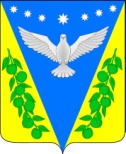 Совет Успенского сельского поселенияУспенского района82 сессияРЕШЕНИЕот 27.05.2019 года								         № 318с. УспенскоеО принятии и обнародовании проекта устава Успенского сельского поселения Успенского района, назначении даты проведения публичных слушаний, создании оргкомитета по проведению публичных слушаний, установлении порядка учета и участия граждан в обсуждении проекта устава Успенского сельского поселения Успенского районаВ соответствии с Федеральным законом от 6 октября 2003 года № 131-ФЗ «Об общих принципах организации местного самоуправления в Российской Федерации», уставом Успенского сельского поселения Успенского района, Совет Успенского сельского поселения Успенского района р е ш и л:1. Принять проект устава Успенского сельского поселения Успенского района, согласно приложению № 1 к настоящему решению.2. Назначить проведение публичных слушаний по теме: «Рассмотрение проекта устава Успенского сельского поселения Успенского района» на 17 июня 2019 года.3. Обнародовать проект устава Успенского сельского поселения Успенского района с 28 мая 2019 года в соответствии с уставом Успенского сельского поселения Успенского района.4. Создать оргкомитет по проведению публичных слушаний по теме «Рассмотрение проекта устава Успенского сельского поселения Успенского района» и утвердить его состав, согласно приложению № 2 к настоящему решению.5. Утвердить порядок учета предложений и участия граждан в обсуждении проекта устава Успенского сельского поселения Успенского района, согласно приложению № 3 к настоящему решению.6. Установить, что предложения граждан по проекту устава Успенского сельского поселения Успенского района, принимаются в письменном виде по адресу: с. Успенское, ул. Ленина, 131 ежедневно с 9:00 до 17:00 часов до 12 июня 2019 года.7. Обнародовать настоящее решение в соответствии с уставом Успенского сельского поселения Успенского района.8. Контроль за выполнением настоящего решения возложить на главу Успенского сельского поселения Успенского района Н.Н. Буркот.9. Настоящее решение вступает в силу на следующий день после дня его официального обнародования.Глава Успенского сельского поселенияУспенского района                                                                              Н.Н. БуркотПредседатель Совета Успенского сельского поселенияУспенского района                                                                              А.В. АртюховПроект подготовлен и внесен:Юрист администрации Успенского сельскогопоселения Успенского района                                                          С.С. КорохПроект согласован:Главный специалистадминистрации Успенского сельскогопоселения Успенского района                                                          Т.Г.СераяПриложение № 2к решению Совета Успенскогосельского поселения Успенского районаот 27.05.2019 года № 318СОСТАВоргкомитета по проведению публичных слушании по теме: «Рассмотрение проекта устава Успенского сельского поселения Успенского района»1. Буркот Николай Николаевич – глава Успенского сельского поселения Успенского района.2. Волошин Алексей Павлович – заместитель главы Успенского сельского поселения Успенского района.3. Зиньковская Лариса Владимировна – заместитель главы администрации Успенского сельского поселения Успенского района.4. Серая Татьяна Геннадьевна – главный специалист администрации Успенского сельского поселения Успенского района.5. Корох Сергей Сергеевич – юрист администрации Успенского сельского поселения Успенского района.Глава Успенского сельского поселенияУспенского района				             Н.Н. БуркотПриложение № 3к решению Совета Успенскогосельского поселения Успенского районаот 27.05.2019 года № 318ПОРЯДОКучета предложений и участия граждан в обсуждении проекта устава Успенского сельского поселения Успенского района1. Население Успенского сельского поселения Успенского района с момента обнародования проекта устава Успенского сельского поселения Успенского района вправе участвовать в его обсуждении в следующих формах:1) проведения собраний граждан по месту жительства;2) массового обсуждения проекта устава Успенского сельского поселения Успенского района в порядке установленном настоящим решением;3) проведения публичных слушании по проекту устава Успенского сельского поселения Успенского района.2. Предложения о дополнениях и (или) изменениях по обнародованному проекту устава Успенского сельского поселения Успенского района (далее – предложения), выдвинутые населением на публичных слушаниях указываются в итоговом документе публичных слушаний, который передается в Совет Успенского сельского поселения Успенского района.3. Предложения населения к обнародованному проекту устава Успенского сельского поселения Успенского района могут вноситься в письменном виде до 16 мая 2019 года по адресу: с. Успенское, ул. Ленина, 131 ежедневно с 9:00 до 17:00 часов.4. Внесенные предложения регистрируются оргкомитетом по проведению публичных слушаний (далее – уполномоченный орган).5. Предложения должны соответствовать Конституции Российской Федерации, требованиям Федерального закона от  № 131-ФЗ «Об общих принципах организации местного самоуправления в Российской Федерации», федеральному законодательству, законодательству Краснодарского края.6. Предложения должны соответствовать следующим требованиям:1) должны обеспечивать однозначное толкование положений проекта устава Успенского сельского поселения Успенского района;2) не допускать противоречие либо несогласованность с иными положениями устава Успенского сельского поселения Успенского района.7. Предложения, внесенные с нарушениями требований и сроков, предусмотренных настоящим Порядком, по решению уполномоченного органа могут быть оставлены без рассмотрения.8. По итогам изучения, анализа и обобщения внесенных предложений уполномоченный орган составляет заключение.9. Заключение уполномоченного органа на внесенные предложения должно содержать следующие положения:1) общее количество поступивших предложений;2) количество поступивших предложений, оставленных в соответствии с настоящим Порядком без рассмотрения;3) отклоненные предложения ввиду несоответствия требованиям, предъявляемым настоящим Порядком;4) предложения рекомендуемые уполномоченным органом к отклонению;5) предложения рекомендуемые уполномоченным органом для внесения в текст проекта устава Успенского сельского поселения Успенского района.10. Уполномоченный орган представляет в Совет Успенского сельского поселения Успенского района свое заключение и материалы деятельности Уполномоченного органа с приложением всех поступивших предложений.11. Перед решением вопроса о включении изменений и дополнений в текст проекта устава Успенского сельского поселения Успенского района или отклонении предложений Совет Успенского сельского поселения Успенского района в соответствии с регламентом заслушивает доклад председателя Совета либо уполномоченного члена уполномоченного органа.12. Итоги рассмотрения поступивших предложений с обязательным содержанием принятых (включенных в устав Успенского сельского поселения Успенского района) предложений подлежат официальному обнародованию.Глава Успенского сельского поселенияУспенского района				             Н.Н. Буркот